BUSCA AQUESTES PLACES AQUÍ TENS EL LINK:Mapa dels monumentsPLAÇAPAÍS O DESCRIPCIÓPlaça de Tian'anmenPlaça de la BastillaJemaa el-FnaaPlaça MajorPlaça de Catalunya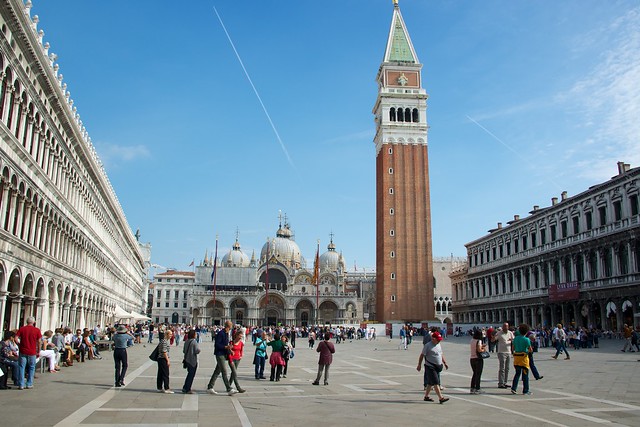 